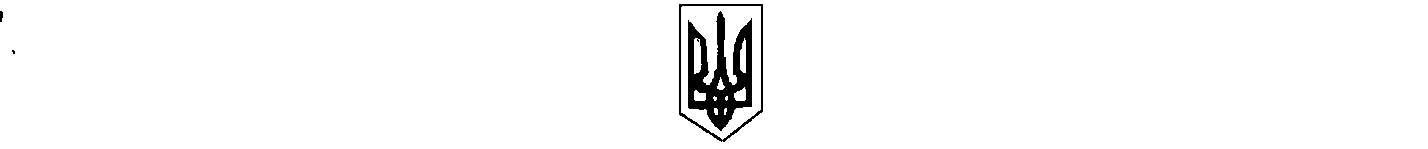                                                                      УКРАЇНА                                                  БІЛИЦЬКА СЕЛИЩНА РАДА                                           КОБЕЛЯЦЬКОГО РАЙОНУ                                            ПОЛТАВСЬКОЇ ОБЛАСТІ                                тридцята сесія селищної ради шостого скликання                                                                  РІШЕННЯ15.07.2013                                                  смт Білики                                       № 129Про затвердження технічної докумен-тації із землеустрою щодо встановленнямеж земельної ділянки в натурі (на місце-вості) для обслуговування жилого будинку,господарських будівель і споруд площею з кадастровим номером 5321855300:30:004:0218 громадянам Собяні-ній Флері Сизгірівні, Собяніній Юлії Олек-сандрівні по вул.Пристанційній, 23 А в межах смт Білики.         Розглянувши заяву громадян Собяніної Флери Сизгірівни, Собяніної Юлії Олек-сандрівни вхідний №С-02-14/142 від 04.07.2013 року про затвердження технічної документації із землеустрою та технічну документацію виготовлену ПП «Алан-Зем», керуючись ст.26 Закону України «Про місцеве самоврядування в Україні», ст.12, 90, 125,126, 186 Земельного кодексу України та Постановою Кабінету Міністрів України від 17.11.2004року №1553 «Про затвердження положення про державний фонд документації із землеустрою», враховуючи витяг з Державного земельного кадастру про земельну ділянку від 02.07.2013року, сесія селищної ради вирішила:         1.Затвердити технічну документацію із землеустрою, щодо встановлення меж земельної ділянки в натурі (на місцевості) для обслуговування жилого будинку, господарських будівель і споруд площею  з кадастровим номером 5321855300:30:004:0218  громадянам Собяніній Флері Сизгірівні, Собяніній Юлії Олек-сандрівні по вул.Пристанційній, 23 А в межах смт Білики.         2.Надати громадянам Собяніній Флері Сизгірівні, Собяніній Юлії Олександрівні у спільну сумісну власність земельну ділянку зазначену в п.1.         3.Зобов»язати громадян Собяніну Флеру Сизгірівну, Собяніну Юлію Олек-сандрівну отримати в реєстраційній службі Кобеляцького районного управління юстиції свідоцтво про право власності на земельну ділянку та провести його державну реєстрацію.Селищний голова                                                                                       О.Г. Киричко